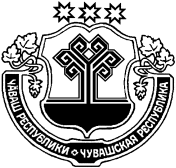 О проведении в Цивильском районе Чувашской Республики в 2016 году Года человека труда         В соответствии с Указом Главы Чувашской Республики от 7 сентября 
2015 г. № 119 «Об объявлении в Чувашской Республике 2016 года Годом человека труда» в целях обеспечения подготовки и проведения в Цивильском районе Чувашской Республики в 2016 году мероприятий, посвященных Году человека труда, администрация Цивильского района Чувашской Республики                                П О С Т А Н О В Л Я Е Т:1.Утвердить: 1.1.Состав организационного комитета по проведению в Цивильском  районе Чувашской Республики в 2016 году Года человека труда (Приложение №1)1.2.Положение об организационном комитете по проведению в Цивильском районе Чувашской Республики в 2016 году Года человека труда (Приложение №2).1.3.План основных мероприятий по проведению в Цивильском  районе Чувашской Республики в 2016 году Года человека труда (Приложение №3).2.Настоящее постановление вступает в силу после его официального опубликования (обнародования)Глава администрации Цивильского района                                                                                  А.Н. КазаковУправляющий деламиадминистрации района				Г. Н. Солоденова«01» декабря 2015 г.Зав. сектором юридической службы администрации Цивильского районаТ. Ю. Иванова           «01» декабря 2015 г.Зам. главы - начальник отдела образованияи социального развития                                                А. В. Волчкова«01» декабря 2015                                               Приложение№1к постановлению   администрации Цивильского районаот 01 декабря 2015 г №770С О С Т А Ворганизационного комитета по проведению в Цивильском районе Чувашской Республики в 2016 году Года человека трудаПриложение №2к постановлению   администрации Цивильского районаот 01 декабря 2015 г №770П О Л О Ж Е Н И Еоб организационном комитете по проведению в Цивильском районе Чувашской Республики в 2016 году Года человека трудаI. Общие положения1.1. Организационный комитет по проведению в Цивильском районе Чувашской Республики в 2016 году Года человека труда (далее – оргкомитет) образован в соответствии с Указом Главы Чувашской Республики от 7 сентября . № 119 «Об объявлении в Чувашской Республике 2016 года Годом человека труда» в целях обеспечения согласованных действий заинтересованных органов Цивильского района Чувашской Республики при проведении в 2016 году мероприятий, посвященных Году человека труда (далее – мероприятия).1.2. В состав оргкомитета включаются представители соответствующих органов местного самоуправления, общественных объединений, научных и иных организаций, предприниматели, которые имеют право совещательного голоса.1.3. Оргкомитет в своей деятельности руководствуется Конституцией Российской Федерации, федеральными законами, указами и распоряжениями Президента Российской Федерации, постановлениями и распоряжениями Правительства Российской Федерации и иными нормативными правовыми актами Российской Федерации, Конституцией Чувашской Республики, законами Чувашской Республики, указами и распоряжениями Главы Чувашской Республики, постановлениями и распоряжениями Кабинета Министров Чувашской Республики, иными нормативными правовыми актами Цивильского района Чувашской Республики, а также настоящим Положением.II. Функции и права оргкомитета2.1. Оргкомитет осуществляет следующие функции:обеспечение взаимодействия органов местного самоуправления и организациями при решении вопросов, связанных с подготовкой и проведением мероприятий;осуществление контроля за выполнением плана мероприятий.2.2. Оргкомитет для осуществления своих функций имеет право:запрашивать и получать в порядке, установленном законодательством Российской Федерации и законодательством Чувашской Республики, органов местного самоуправления и организаций Цивильского района необходимую информацию по вопросам, относящимся к компетенции оргкомитета;создавать рабочие группы по направлениям деятельности оргкомитета, определять полномочия и порядок работы этих групп;привлекать по согласованию коммерческие и некоммерческие организации для подготовки и проведения мероприятий.III. Организация деятельности оргкомитета3.1. Состав оргкомитета утверждается постановление администрации Цивильского района Чувашской Республики.3.2. В состав оргкомитета входят председатель, его заместитель и члены оргкомитета. Оргкомитет возглавляет председатель. Заместитель председателя выполняет отдельные поручения председателя оргкомитета, а также исполняет обязанности председателя в его отсутствие.3.3. Заседания оргкомитета проводятся по мере необходимости. Повестку дня заседаний оргкомитета, место и порядок проведения определяет председатель оргкомитета.3.4. Заседание оргкомитета считается правомочным, если на нем присутствует более половины его членов.3.5. Решения оргкомитета принимаются открытым голосованием простым большинством голосов присутствующих на заседании членов оргкомитета и оформляются протоколом заседания, который подписывается председателем оргкомитета или его заместителем, председательствующим на заседании в случае отсутствия председателя. При равенстве голосов членов оргкомитета голос председательствующего на заседании является решающим.3.6. Решения, принимаемые оргкомитетом, доводятся до сведения заинтересованных органов местного самоуправления и организаций Цивильского района Чувашской Республики, участвующих в выполнении мероприятий, путем направления копии протокола заседания оргкомитета в срок не позднее трех рабочих дней со дня его подписания.3.7. Организационно-техническое обеспечение деятельности оргкомитета осуществляется администрацией Цивильского района Чувашской Республики.Планосновных мероприятий по проведению в Цивильском  районе Чувашской Республики в 2016 году Года человека труда.Ч+ВАШ  РЕСПУБЛИКИC/РП, РАЙОН/ЧУВАШСКАЯ РЕСПУБЛИКА ЦИВИЛЬСКИЙ РАЙОНC/РП, РАЙОН АДМИНИСТРАЦИЙ/ЙЫШ+НУ2015 декабрен 01  м\ш\ 770 №С\рп. ХулиАДМИНИСТРАЦИЯЦИВИЛЬСКОГО РАЙОНАПОСТАНОВЛЕНИЕ01 декабря 2015 года №770 г. ЦивильскКазаков А.Н.–глава администрации Цивильского района (председатель организационного комитета);Кириллов А.А.–первый заместитель глаы -начальник отдела строительства и развития общественной инфраструктуры (заместитель председателя);Марков Б.Н.–заместитель главы – начальник отдела сельского хозяйства;Волчкова А.В.–заместитель главы - начальник отдела образования и социального развития администрации Цивильского района;Степанов Л.В.–начальник отдела экономики и имущественных отношений;Профоров Е.В.–начальник отдела информационного обеспечения;Семенова Р.И                         –начальник финансового отделаПатшин В.А.  -Начальник КУ Центр занятости населения в Цивильском районе е№Приложение №3к постановлению   администрации Цивильского районаот 01 декабря 2015 г №770№ ппНаименование мероприятийНаименование мероприятийСрок проведенияСрок проведенияОтветственные исполнители1223341.Участие в экономическом соревновании в сельском хозяйстве между муниципальными районами Чувашской Республики, организациями, производящими пищевые продукты, включая напитки, обслуживающими организациями, сельскохозяйственными организациями, крестьянскими (фермерскими) хозяйствами, личными подсобными хозяйствами, сельскохозяйственными потребительскими кооперативамиУчастие в экономическом соревновании в сельском хозяйстве между муниципальными районами Чувашской Республики, организациями, производящими пищевые продукты, включая напитки, обслуживающими организациями, сельскохозяйственными организациями, крестьянскими (фермерскими) хозяйствами, личными подсобными хозяйствами, сельскохозяйственными потребительскими кооперативамиВ течение годаВ течение годаОтдел сельского хозяйства,сельскохозяйственные организации*, крестьянские (фермерские) хозяйства*, личные подсобные хозяйства*, сельскохозяйственные потребительские кооперативы* 2.Участие в республиканском конкурсе на звание «Лучшая трудовая династия в сельскохозяйственной отрасли» Участие в республиканском конкурсе на звание «Лучшая трудовая династия в сельскохозяйственной отрасли» III квартал 2016 г.III квартал 2016 г.Отдел сельского хозяйства, трудовые династии района*       3.Повышение квалификации руководителей и специалистов   сельскохозяйственных организаций, крестьянских (фермерских) хозяйствПовышение квалификации руководителей и специалистов   сельскохозяйственных организаций, крестьянских (фермерских) хозяйствВ течение годаВ течение годаОтдел сельского хозяйства,  сельскохозяйственные организации*, крестьянские (фермерские) хозяйства*4.Проведение районных конкурсов «Лучший механизатор», «Лучший комбайнер», «Лучший водитель» Проведение районных конкурсов «Лучший механизатор», «Лучший комбайнер», «Лучший водитель» III квартал 2016 г.III квартал 2016 г.Отдел сельского хозяйства,  сельскохозяйственные организации*, крестьянские (фермерские) хозяйства*,5.Чествование передовиков агропромышленного комплекса района на празднике «Акатуй»Чествование передовиков агропромышленного комплекса района на празднике «Акатуй»Июль 2016 г.Июль 2016 г.Отдел сельского хозяйства6.Чествование передовиков агропромышленного комплекса района на Дне работника сельского хозяйства и перерабатывающей промышленности Чествование передовиков агропромышленного комплекса района на Дне работника сельского хозяйства и перерабатывающей промышленности Ноябрь 2016 г.Ноябрь 2016 г.Отдел сельского хозяйства7.Участие в  межрегиональной отраслевой выставке «Картофель-2016»Февраль 2016 г.Февраль 2016 г.Февраль 2016 г.Отдел сельского хозяйства,  сельскохозяйственные организации*, крестьянские (фермерские) хозяйства*, личные подсобные хозяйства*, сельскохозяйственные потребительские кооперативы*8.Участие в республиканском Дне фермераИюнь 2016 г.Июнь 2016 г.Июнь 2016 г.Отдел сельского хозяйства,  крестьянские (фермерские) хозяйства*9.Участие в республиканских конкурсах профессионального мастерства:9.1.«Конкурс пахарей»Июнь 2016 г.Июнь 2016 г.Июнь 2016 г.Отдел сельского хозяйства,  сельскохозяйственные организации*, крестьянские (фермерские) хозяйства*9.2.«Лучший кондитер Чувашии»Июнь 2016 г.Июнь 2016 г.Июнь 2016 г.Отдел сельского хозяйства, Цивильское РАЙПО*9.3.Мастеров машинного доения коров и техников по искусственному осеменению сельскохозяйственных животныхИюнь 2016 г.Июнь 2016 г.Июнь 2016 г.Отдел сельского хозяйства,  сельскохозяйственные организации*, крестьянские (фермерские) хозяйства*10.Участие в фестивале молокаСентябрь 2016 г.Сентябрь 2016 г.Сентябрь 2016 г.Отдел сельского хозяйства,  сельскохозяйственные организации*, крестьянские (фермерские) хозяйства*11.Участие в республиканской выставке племенных животныхСентябрь 2016 г.Сентябрь 2016 г.Сентябрь 2016 г.Отдел сельского хозяйства,  сельскохозяйственные организации*, крестьянские (фермерские) хозяйства*12.Участие на Российской агропромышленной выставке «Золотая осень – 2016»Октябрь 2016 г.Октябрь 2016 г.Октябрь 2016 г.Отдел сельского хозяйства,  сельскохозяйственные организации*, крестьянские (фермерские) хозяйства*13.Участие на республиканском  Фестивале капустыНоябрь 2016 г.Ноябрь 2016 г.Ноябрь 2016 г.Отдел сельского хозяйства,  сельскохозяйственные организации*, крестьянские (фермерские) хозяйства*14.Улучшение жилищных условий молодых семей и молодых специалистов, проживающих и работающих в сельской местности, в рамках реализации мероприятий федеральной целевой программы «Устойчивое развитие сельских территорий на 2014-2017 годы и на период до 2020 года»В течение годаВ течение годаВ течение годаМинсельхоз Чувашии*,  Отдел сельского хозяйства, отдел строительства и ЖКХ15.Есе пархатарла, чее сумла(85 лет Еронову Г.П.-ветеран педагогического труда)(60 лет А.А. Чельцова-заслуженный работник транспорта)-вечер встречи2 октября2 октябряМБУК «Районный цент развития культуры и библиотечного обслуживания»Цивильского района МБУК «Районный цент развития культуры и библиотечного обслуживания»Цивильского района МБУК «Районный цент развития культуры и библиотечного обслуживания»Цивильского района 16.Большая заслуга женщины, по имени –мать(90 лет Иваной М.И.- мать героиня)5 декабрь5 декабрьМБУК «Районный цент развития культуры и библиотечного обслуживания»Цивильского района МБУК «Районный цент развития культуры и библиотечного обслуживания»Цивильского района МБУК «Районный цент развития культуры и библиотечного обслуживания»Цивильского района 17.Хавна есре тупни — чи пысак телей- тематическая выставкаянварьянварьМБУК «Районный цент развития культуры и библиотечного обслуживания»Цивильского района МБУК «Районный цент развития культуры и библиотечного обслуживания»Цивильского района МБУК «Районный цент развития культуры и библиотечного обслуживания»Цивильского района 18.«Я рисую человека труда» Конкурс рисунковфевральфевральМБУК «Районный цент развития культуры и библиотечного обслуживания»Цивильского района МБУК «Районный цент развития культуры и библиотечного обслуживания»Цивильского района МБУК «Районный цент развития культуры и библиотечного обслуживания»Цивильского района 19.«В лабиринте профессий» Урок-знакомство с профессиями.АпрельАпрельМБУК «Районный цент развития культуры и библиотечного обслуживания»Цивильского района МБУК «Районный цент развития культуры и библиотечного обслуживания»Цивильского района МБУК «Районный цент развития культуры и библиотечного обслуживания»Цивильского района 20.«Профессии моих родителей» конкурс рисунковиюльиюльМБУК «Районный цент развития культуры и библиотечного обслуживания»Цивильского района МБУК «Районный цент развития культуры и библиотечного обслуживания»Цивильского района МБУК «Районный цент развития культуры и библиотечного обслуживания»Цивильского района 21.«Поселок создан их трудом» - встреча с ветеранами НПСоктябрьоктябрьМБУК «Районный цент развития культуры и библиотечного обслуживания»Цивильского района МБУК «Районный цент развития культуры и библиотечного обслуживания»Цивильского района МБУК «Районный цент развития культуры и библиотечного обслуживания»Цивильского района 22.«Трудом славен человек» литературно-художественная композицияфевральфевральМБУК «Районный цент развития культуры и библиотечного обслуживания»Цивильского района МБУК «Районный цент развития культуры и библиотечного обслуживания»Цивильского района МБУК «Районный цент развития культуры и библиотечного обслуживания»Цивильского района 23.«Крепче за баранку держись, шофёр»Тематический вечер ко Дню автомобилистаоктябрьоктябрьМБУК «Районный цент развития культуры и библиотечного обслуживания»Цивильского района МБУК «Районный цент развития культуры и библиотечного обслуживания»Цивильского района МБУК «Районный цент развития культуры и библиотечного обслуживания»Цивильского района 24.«Крестьянский труд  всегда в почёте»- праздничный вечер, посвящённый Дню работников с/х-ваноябрьноябрьМБУК «Районный цент развития культуры и библиотечного обслуживания»Цивильского района МБУК «Районный цент развития культуры и библиотечного обслуживания»Цивильского района МБУК «Районный цент развития культуры и библиотечного обслуживания»Цивильского района 25. «Труд и жизнь    неразделимы»- литературный вечерноябрьноябрьМБУК «Районный цент развития культуры и библиотечного обслуживания»Цивильского района МБУК «Районный цент развития культуры и библиотечного обслуживания»Цивильского района МБУК «Районный цент развития культуры и библиотечного обслуживания»Цивильского района 26.«Все профессии важны» цикл встреч с людьми разных профессийежеквартальноежеквартальноМБУК «Районный цент развития культуры и библиотечного обслуживания»Цивильского района МБУК «Районный цент развития культуры и библиотечного обслуживания»Цивильского района МБУК «Районный цент развития культуры и библиотечного обслуживания»Цивильского района 27.Все работы хороши -выбирай на вкус -час знакомства с профессиейфевральфевральМБУК «Районный цент развития культуры и библиотечного обслуживания»Цивильского района МБУК «Районный цент развития культуры и библиотечного обслуживания»Цивильского района МБУК «Районный цент развития культуры и библиотечного обслуживания»Цивильского района 28.«Герои труда нашего края» эл.презентация1 кв.1 кв.МБУК «Районный цент развития культуры и библиотечного обслуживания»Цивильского района МБУК «Районный цент развития культуры и библиотечного обслуживания»Цивильского района МБУК «Районный цент развития культуры и библиотечного обслуживания»Цивильского района 29.«Сделал дело, гуляй смело» литературно-игровая программафевральфевральМБУК «Районный цент развития культуры и библиотечного обслуживания»Цивильского района МБУК «Районный цент развития культуры и библиотечного обслуживания»Цивильского района МБУК «Районный цент развития культуры и библиотечного обслуживания»Цивильского района 30.«Мастер своего дела» вечер-встречамартмартМБУК «Районный цент развития культуры и библиотечного обслуживания»Цивильского района МБУК «Районный цент развития культуры и библиотечного обслуживания»Цивильского района МБУК «Районный цент развития культуры и библиотечного обслуживания»Цивильского района 31.«Вы ищите работу?» информ-час1 раз в квартал1 раз в кварталМБУК «Районный цент развития культуры и библиотечного обслуживания»Цивильского района МБУК «Районный цент развития культуры и библиотечного обслуживания»Цивильского района МБУК «Районный цент развития культуры и библиотечного обслуживания»Цивильского района 32. «Детям о профессиях»:- «Есть у фермера хозяйство, держит фермер поросят»- «Утром солнце светит ярко, молоко несёт доярка»- «Мастер, мастер, помоги – прохудились сапоги»- «Воспитательница с нами занимается часами»- Спасатель там, где есть беда, придёт на помощь он всегда»- «Пришла беда нечаянно от огонька случайного»- «Славная кудесница наша повариха!»- «Рыжий клоун рассмеши, фокус детям покажи»- «Молоток в работе нужен, и с пилою столяр дружен» цикл мероприятийиюньиюньМБУК «Районный цент развития культуры и библиотечного обслуживания»Цивильского района МБУК «Районный цент развития культуры и библиотечного обслуживания»Цивильского района МБУК «Районный цент развития культуры и библиотечного обслуживания»Цивильского района 33.«Все работы хороши – выбирай на вкус!»- час знакомства с профессиейфевральфевральМБУК «Районный цент развития культуры и библиотечного обслуживания»Цивильского района МБУК «Районный цент развития культуры и библиотечного обслуживания»Цивильского района МБУК «Районный цент развития культуры и библиотечного обслуживания»Цивильского района 34.«Новое  время – новые профессии» -информационный часапрельапрельМБУК «Районный цент развития культуры и библиотечного обслуживания»Цивильского района МБУК «Районный цент развития культуры и библиотечного обслуживания»Цивильского района МБУК «Районный цент развития культуры и библиотечного обслуживания»Цивильского района 35.«Все работы хороши – все профессии важны» встречи с интересными людьмисентябрьсентябрьМБУК «Районный цент развития культуры и библиотечного обслуживания»Цивильского района МБУК «Районный цент развития культуры и библиотечного обслуживания»Цивильского района МБУК «Районный цент развития культуры и библиотечного обслуживания»Цивильского района 36.«Сельхозакадемии – 85 лет» - к 85-летию со дня открытия Чувашской государственной сельскохозяйственной академии- познавательный час7 ноября7 ноябряМБУК «Районный цент развития культуры и библиотечного обслуживания»Цивильского района МБУК «Районный цент развития культуры и библиотечного обслуживания»Цивильского района МБУК «Районный цент развития культуры и библиотечного обслуживания»Цивильского района 37.Профессии, которые мы выбираем- час профессийАпрель Апрель МБУК «Районный цент развития культуры и библиотечного обслуживания»Цивильского района МБУК «Районный цент развития культуры и библиотечного обслуживания»Цивильского района МБУК «Районный цент развития культуры и библиотечного обслуживания»Цивильского района 38.Что я знаю о профессиях своих родителей - беседа- диалогАпрельАпрельМБУК «Районный цент развития культуры и библиотечного обслуживания»Цивильского района МБУК «Районный цент развития культуры и библиотечного обслуживания»Цивильского района МБУК «Районный цент развития культуры и библиотечного обслуживания»Цивильского района 39.Моя любимая профессия - встреча с интересным человекомСентябрьСентябрьМБУК «Районный цент развития культуры и библиотечного обслуживания»Цивильского района МБУК «Районный цент развития культуры и библиотечного обслуживания»Цивильского района МБУК «Районный цент развития культуры и библиотечного обслуживания»Цивильского района 40.Труд человека красит -информационный часНоябрьНоябрьМБУК «Районный цент развития культуры и библиотечного обслуживания»Цивильского района МБУК «Районный цент развития культуры и библиотечного обслуживания»Цивильского района МБУК «Районный цент развития культуры и библиотечного обслуживания»Цивильского района 41.«Все работы хороши — все профессии важны» -встреча- интервью1 кв.1 кв.МБУК «Районный цент развития культуры и библиотечного обслуживания»Цивильского района МБУК «Районный цент развития культуры и библиотечного обслуживания»Цивильского района МБУК «Районный цент развития культуры и библиотечного обслуживания»Цивильского района 42.Профессии моих родителей» Выставка рисунков2 кв.2 кв.МБУК «Районный цент развития культуры и библиотечного обслуживания»Цивильского района МБУК «Районный цент развития культуры и библиотечного обслуживания»Цивильского района МБУК «Районный цент развития культуры и библиотечного обслуживания»Цивильского района 43.« Урок успеха» Экскурсия в КФХ А.В. Хорошавина3 кв.3 кв.МБУК «Районный цент развития культуры и библиотечного обслуживания»Цивильского района МБУК «Районный цент развития культуры и библиотечного обслуживания»Цивильского района МБУК «Районный цент развития культуры и библиотечного обслуживания»Цивильского района 44.«Дела и люди сельского поселения» Краеведческий час, электронная презентацияIII кв.III кв.МБУК «Районный цент развития культуры и библиотечного обслуживания»Цивильского района МБУК «Районный цент развития культуры и библиотечного обслуживания»Цивильского района МБУК «Районный цент развития культуры и библиотечного обслуживания»Цивильского района 45.«Мы в профессии играем» Час профессий, игровая программа, создание электронной презентацииIV кв.IV кв.МБУК «Районный цент развития культуры и библиотечного обслуживания»Цивильского района МБУК «Районный цент развития культуры и библиотечного обслуживания»Цивильского района МБУК «Районный цент развития культуры и библиотечного обслуживания»Цивильского района 46.«Талантливые люди нашего поселения» Вечер-портретоктябрьоктябрьМБУК «Районный цент развития культуры и библиотечного обслуживания»Цивильского района МБУК «Районный цент развития культуры и библиотечного обслуживания»Цивильского района МБУК «Районный цент развития культуры и библиотечного обслуживания»Цивильского района 47.Встреча с учащимися общеобразовательных школ и Цивильского аграрно-технологического техникумаапрель-май 2016 годаапрель-май 2016 годаОтдел экономики и имущественных отношенийОтдел экономики и имущественных отношенийОтдел экономики и имущественных отношений48.Семинар-совещание в рамках Года человека труда с субъектами малого и среднего предпринимательствамай, ноябрь 2016 годамай, ноябрь 2016 годаОтдел экономики и имущественных отношенийОтдел экономики и имущественных отношенийОтдел экономики и имущественных отношений49.Проведение конкурса «Лучший мастер ногтевого сервиса»июль 2015 годаиюль 2015 годаОтдел экономики и имущественных отношенийОтдел экономики и имущественных отношенийОтдел экономики и имущественных отношений50.Освещение в районных средствах массовой информации мероприятий, реализуемых в рамках Года человека труда в Чувашской Республикев течение годав течение годаОтдел информационного обеспечения администрации Цивильского районаОтдел информационного обеспечения администрации Цивильского районаОтдел информационного обеспечения администрации Цивильского района51.Участие в республиканском конкурсе на лучшее освещение темы «2016 год – Год человека труда в Чувашской Республике»IV квартал .IV квартал .Отдел информационного обеспечения администрации Цивильского  районаОтдел информационного обеспечения администрации Цивильского  районаОтдел информационного обеспечения администрации Цивильского  района      52.Республиканская акция волонтёров - профориентаторов «Твой выбор профессии» (для обучающихся общеобразовательных организаций)IV кварталIV квартал"Центр занятости населения Цивильского района" Государственной службы занятости населения Чувашской Республики, администрация Цивильского района, библиотеки, общеобразовательные организации, профессиональные образовательные организации, работодатели района"Центр занятости населения Цивильского района" Государственной службы занятости населения Чувашской Республики, администрация Цивильского района, библиотеки, общеобразовательные организации, профессиональные образовательные организации, работодатели района"Центр занятости населения Цивильского района" Государственной службы занятости населения Чувашской Республики, администрация Цивильского района, библиотеки, общеобразовательные организации, профессиональные образовательные организации, работодатели района     53.Участие в республиканском конкурсе агитбригад культурно-досуговых учреждений «Славен человек труда»I–II кварталы.I–II кварталы.МБУК «РЦРК и БО» Цивильского районаМБУК «РЦРК и БО» Цивильского районаМБУК «РЦРК и БО» Цивильского района     54.Участие в республиканской научно-практической конференции творческих проектов обучающихся «Поиск»I квартал . I квартал . Отдел образования и социального развития администрации Цивильского района Отдел образования и социального развития администрации Цивильского района Отдел образования и социального развития администрации Цивильского района 55.Участие в республиканском конкурсе творческих и исследовательских работ учащихся «Славен человек трудом»первое полугодие.первое полугодие.Отдел образования и социального развития администрации Цивильского районаОтдел образования и социального развития администрации Цивильского районаОтдел образования и социального развития администрации Цивильского района56.Участие в республиканском конкурсе «Лучший работник в сфере государственной молодежной политики»III квартал .III квартал .Отдел образования и социального развития администрации Цивильского районаОтдел образования и социального развития администрации Цивильского районаОтдел образования и социального развития администрации Цивильского района57.Участие в республиканской акции волонтеров-профориентаторов «Твой выбор профессии» (для обучающихся образовательных организаций общего образования)IV квартал.IV квартал.Отдел образования и социального развития администрации Цивильского районаОтдел образования и социального развития администрации Цивильского районаОтдел образования и социального развития администрации Цивильского района58.Участие в республиканском конкурсе детских рисунков в целях привлечения обучающихся организаций, осуществляющих образовательную деятельность, и их родителей к продвижению экологически чистых продуктов питания, произведенных чувашскими товаропроизводителямиIV квартал .IV квартал .Отдел образования и социального развития администрации Цивильского районаОтдел образования и социального развития администрации Цивильского районаОтдел образования и социального развития администрации Цивильского района59.Консультации для субъектов малого и среднего предпринимательства, граждан, желающих создать собственный бизнес, по различным аспектам предпринимательской деятельности, рабочих встреч, круглых столов, тренингов, конференций по вопросам развития малого и среднего предпринимательствав течение годав течение годаОтдел экономики и имущественных отношений администрации Цивильского районаОтдел экономики и имущественных отношений администрации Цивильского районаОтдел экономики и имущественных отношений администрации Цивильского района60.Проведение встреч с представителями предпринимательского сообщества, Уполномоченным по защите прав предпринимателей в Цивильском районе и руководителями организаций, образующих инфраструктуру поддержки субъектов малого и среднего предпринимательства, в целях выявления проблем малого бизнеса Цивильского района Чувашской Республики, с целью повышения информированности предпринимателей, повышения финансовой грамотности, оказания содействия в решении проблем и создании благоприятных условий  для ведения предпринимательской деятельностив течение годав течение годаОтдел экономики и имущественных отношений администрации Цивильского районаОтдел экономики и имущественных отношений администрации Цивильского районаОтдел экономики и имущественных отношений администрации Цивильского района61.Заседания Координационного совета по поддержке малого и среднего предпринимательства при главе администрации  Цивильского района по вопросам развития малого и среднего предпринимательства в Цивильском районеежеквартальноежеквартальноОтдел экономики и имущественных отношений администрации Цивильского районаОтдел экономики и имущественных отношений администрации Цивильского районаОтдел экономики и имущественных отношений администрации Цивильского района62.Создание благоприятных условий для развития предпринимательской деятельности путем реализации мер государственной финансовой поддержки субъектов малого и среднего предпринимательства в виде возмещения затрат, связанных с модернизацией производства товаров, работ (услуг), участием в выставочно-ярмарочных мероприятияхв течение годав течение годаОтдел экономики и имущественных отношений администрации Цивильского районаОтдел экономики и имущественных отношений администрации Цивильского районаОтдел экономики и имущественных отношений администрации Цивильского района63.Привлечение субъектов малого и среднего предпринимательства к получению субсидий на возмещение части затрат, связанных с приобретением оборудования в рамках модернизации производства товаров, заключением договоров лизинга оборудованияв течение годав течение годаОтдел экономики и имущественных отношений администрации Цивильского районаОтдел экономики и имущественных отношений администрации Цивильского районаОтдел экономики и имущественных отношений администрации Цивильского района64.Месячник профориентации «Мое профессиональное будущее» (для обучающихся образовательных организаций общего образования Цивильского аграрно-технологического техникума)апрель 2016 годаапрель 2016 годаОтдел экономики и имущественных отношений администрации Цивильского районаОтдел экономики и имущественных отношений администрации Цивильского районаОтдел экономики и имущественных отношений администрации Цивильского района65.Экскурсии на промышленные и сельскохозяйственные предприятия. Организация встреч с работодателями, представителями рабочих профессий, рабочих династий, успешными бизнесменами и ветеранами трудав течение годав течение годаОтдел экономики и имущественных отношений администрации Цивильского районаОтдел экономики и имущественных отношений администрации Цивильского районаОтдел экономики и имущественных отношений администрации Цивильского района66.Проведение конкурса «Лучший мастер ногтевого сервиса» среди субъектов малого и среднего предпринимательстваиюль 2016 годаиюль 2016 годаОтдел экономики и имущественных отношений администрации Цивильского районаОтдел экономики и имущественных отношений администрации Цивильского районаОтдел экономики и имущественных отношений администрации Цивильского района67.Организация и проведение:районного «Дня предпринимательства»3 квартал 2016 года3 квартал 2016 годаОтдел экономики и имущественных отношений администрации Цивильского районаОтдел экономики и имущественных отношений администрации Цивильского районаОтдел экономики и имущественных отношений администрации Цивильского района68.Участие субъектов малого и среднего предпринимательства в республиканском конкурсе «Лучший предприниматель 2016 года»декабрь 2016 годадекабрь 2016 годаОтдел экономики и имущественных отношений администрации Цивильского районаОтдел экономики и имущественных отношений администрации Цивильского районаОтдел экономики и имущественных отношений администрации Цивильского района